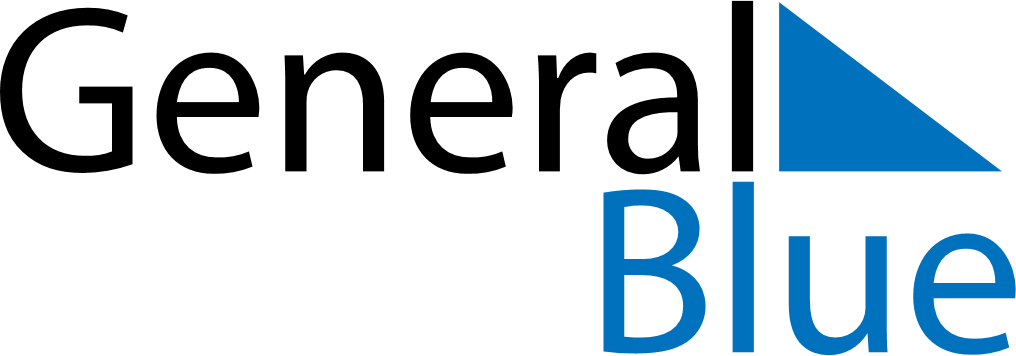 October 2020October 2020October 2020October 2020October 2020October 2020AlbaniaAlbaniaAlbaniaAlbaniaAlbaniaAlbaniaSundayMondayTuesdayWednesdayThursdayFridaySaturday123456789101112131415161718192021222324Mother Teresa Day25262728293031NOTES